P  R  I  J  A  V  N  I  C  APodpisani ________________________________________________________, kot(ime in priimek)lastnik, predstavnik stanovalcev,direktor ali upravitelj,predsednik turističnega društva, krajevne skupnosti,drugo _____________________________________(ustrezno označite v kvadratku)prijavljam na izbor »Najlepši kraj, hiša in kmetija 2023«, hišo:     _________________________________________________                                                (ime in priimek lastnika, naslov, telefon, e-pošta)kmetijo:    __________________________________________                                           (ime in priimek lastnika, naslov, telefon, e-pošta)poslovno stavbo:         _________________________________________________                                         (ime in priimek lastnika, naslov in prepoznavno ime, če ga objekt ima, telefon, e-pošta)obnovljen objekt kulturne dediščine:______________________________________________________________                            (ime in priimek lastnika, naslov in prepoznavno ime, če ga objekt ima, telefon, e-pošta)kraj, del kraja oz. zaselek:   ________________________________                                                  (ime kraja, dela  kraja oz. zaselka in kontaktno ime)šola, vrtec:   ________________________________________                                    (ime in priimek kontaktne osebe, naslov, e-pošta)              Datum:                                                                     Podpis: 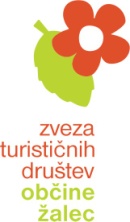 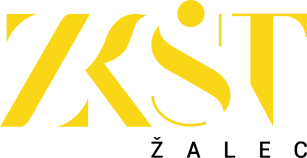 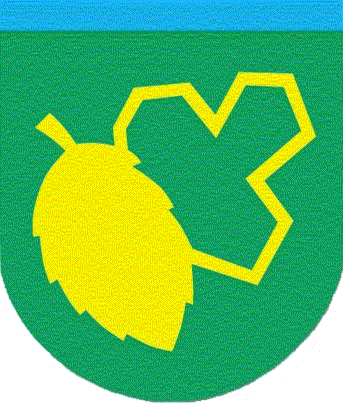 Utemeljitev: